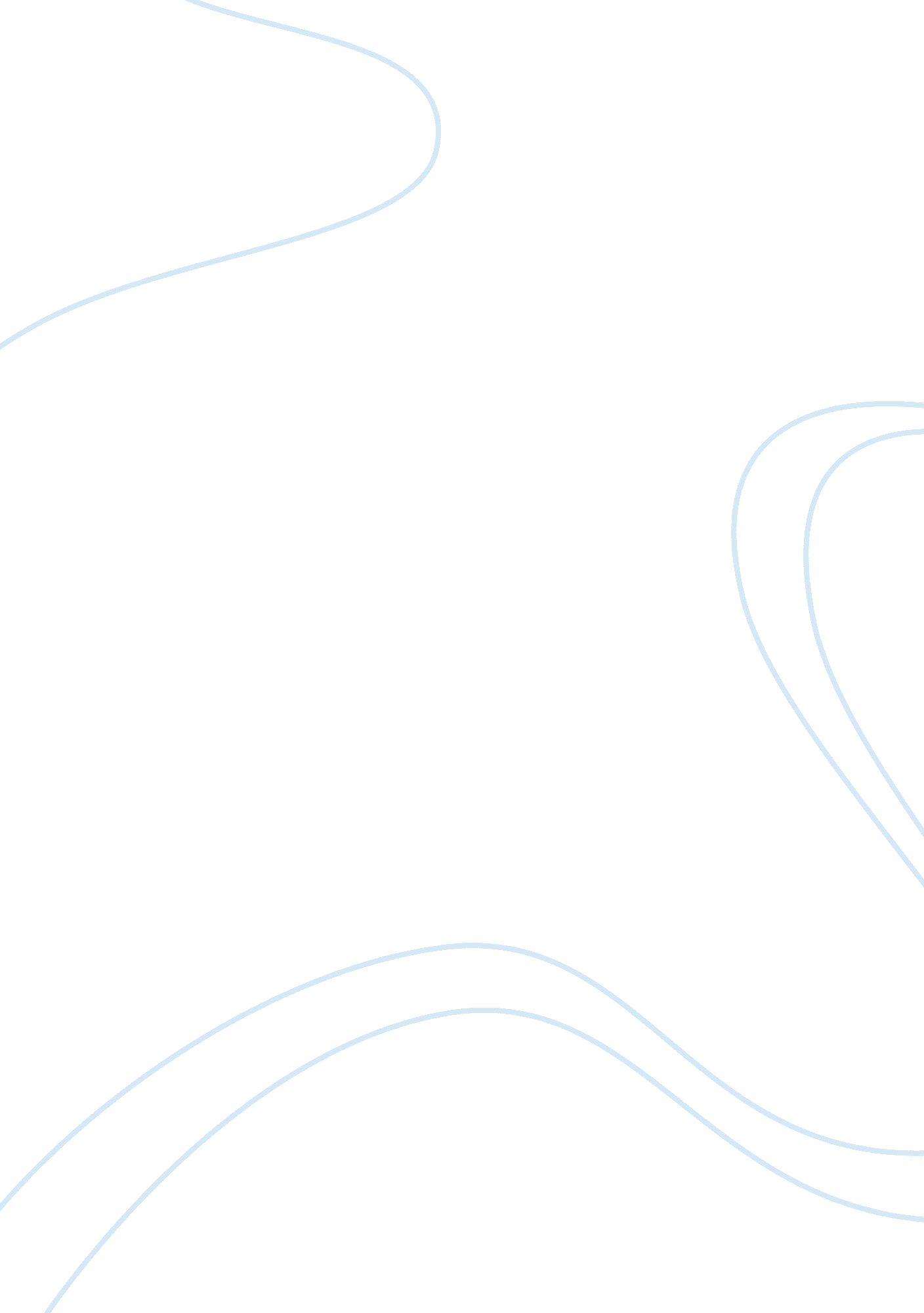 People are not always what they appear to be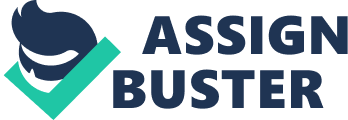 Sometime people surprise us. Sometime they outright shock us. Sometimes they turn out to be not at all who we thought they were. People are not always what they appear to be; it can be for the best or worse. Personal issues such as gambling, drugs, and alcohol can prove that people are not who they appear to be because they hide their addictions. A second example to show that people are not who they appear to be is how they decide to dress; whether it be poorly or promiscuously. Finally a third example to show how people are not what they appear to be is fist impressions. This can give a false appearance is they appear as someone who is arrogant, shy or rude. Not knowing someone o an intimate level, or assessing someone on how they dress can lead a person to have a false impression of another human being. The first example that shows how people are not who they appear to be is people with personal issues and addictions. An example of this is when someone appears to be well mannered family person, but in reality, they can turn out to be a total stranger by having gambling issues, or being under the influence of drugs and/or alcohol. Someone can give a false impression of themselves because they try so hard to hide their addictions. Another example is a person who goes to church and appears to always be happy and kind, can sometimes cause a false impression because they are using everyday things, like going to church and volunteering, in order to hide the real person they are. If a person who has a personal issue volunteers throughout the community, such as at the charity events and fundraisers, it can also hide who they are because others will think this is who they really are; some one who helps. Based on a person appearance and characteristics they are not always what they appear to be. A second example to show how people are not always what they appear to be is with their clothing choices. Clothes can lead someone to have either a positive or negative effect on others. Someone who dresses professionally will appear to others as having a well paying job. However, this can be a false statement because they could actually be going somewhere important and need to dress a certain way. Females are always getting judged on what they wear. When a female wears clothing that shows too much skin, than what is socially accepted. This would give others the impression that she is a very promiscuous person, even though she may not be. People are not always what they appear to be based on their clothing choices. First impressions are another way to show how people are not what they appear to be. An example would be meeting someone for the first time who is not in a good mood. When they act rude and mean, it can lead others to think that is how they truly are and not thinking that they just met them at a bad time. Another example of a false impression is when adults see teenagers in a group. At first, adults would think that they were up to no good because of how they may be dressed, and they could possibly be too loud. Instead, they could be just having a convorsation with a group of friends that they have not seen in a while. Just because teen are in a group, it does not mean that they are up to no good. No matter what a persons first impression of someone is, it does not mean that they were acting like their true self. Therefore, people are not always what they appear to be. People can be very surprising, shocking, and can give others a false impression about their real identity. People are not always what they appear to be. Hiding personal issues such as gambling, drugs, and alcohol can give a false impression. When they hide their reality they portray themselves as a normal human being with a loving family. Clothing is also a way to give a false impression because some people dress promiscuously or professionally. A third example to prove how people are not always what they appear to be is first impressions. When a person is in a bad mod, others would think that this is how the person acts all of the time. People should never be judged or discriminated of their appearances. 